Town of Hudson - Board of Selectmen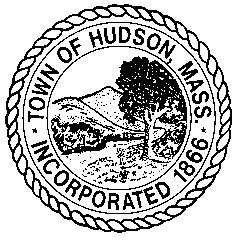 Minutes – Wednesday, October 28, 2020Remote via Zoom 5:00 PMCall to Order:Present were Mr. Durant, Mr. Duplisea, Mr. Lucy, Mr. Parent, Mr. Quinn and Mr. Moses.  Also present was Ms. Vickery.  Personnel:Selectmen to consider approval of the appointment of Felipe Neto to the position of Community Contact Tracer for the Hudson Board of Health at $28.00 an hour, effective 10/29/2020.On a motion by Mr. Lucy, seconded by Mr. Parent, the Board voted 5-0 to approve the appointment of Felipe Neto to the position of Community Contact Tracer for the Hudson Board of Health at $28.00 an hour, effective 10/29/2020.Adjourn:On a motion by Mr.  Parent, seconded by Mr. Durant, the Board voted 5-0 to adjourn its meeting of October 28, 2020 at 5:05PM.  Document List – October 28, 2020DocumentLocationFelipe Neto Acceptance Letter, job application, resumeBOS OfficeContact Tracer Job DescriptionBOS OfficeBOS OfficeBOS OfficeBOS OfficeBOS OfficeBOS OfficeBOS OfficeBOS Office